РОССИЙСКАЯ ФЕДЕРАЦИЯИРКУТСКАЯ ОБЛАСТЬМУНИЦИПАЛЬНОЕ ОБРАЗОВАНИЕ «БОХАНСКИЙ РАЙОН»АДМИНИСТРАЦИЯПОСТАНОВЛЕНИЕ«02» октября 2014 г. № 841							   п. БоханО создании комиссии по выявлениюи мониторингу несанкционированныхсвалок на территории муниципальногообразования «Боханский район»	В соответствии с п. 9 ч. 1 статьи 15 Федерального закона от 06.10.2003 N 131-ФЗ «Об общих принципах организации местного самоуправления в Российской Федерации», частью 3 статьи 20 Федерального закона от 24 июня 1998 года N 89-ФЗ "Об отходах производства и потребления", Постановлением Правительства Иркутской области от 30 марта 2012 г. N 130-пп «Об утверждении положения о порядке ведения регионального кадастра отходов производства и потребления»; руководствуясь ч. 3 ст. 12 Устава муниципального образования «Боханский район»:ПОСТАНОВЛЯЮ:1. Создать комиссию по выявлению и мониторингу несанкционированных свалок на территории муниципального образования «Боханский район» в составе:Гагарин С.И. – председатель комиссии, заместитель мэра по вопросам ЖКХ и СХ администрации МО «Боханский район»;Хунхенов В.Ю. – главный специалист отдела капитального строительства администрации МО «Боханский район»;Налётова А.А. – начальник областного государственного бюджетного учреждения «Боханская станция по борьбе с болезнями животных» (по согласованию);Главы администраций:МО «Александровское»	- Прохоров С.И.МО «Бохан»			- Чикулева Т.С.МО «Буреть»			- Ткач А.С.МО «Казачье»			- Пушкарёва Т.С.МО «Каменка»			- Петрова Н.Б.МО «Новая Ида»			- Иванов М.П.МО «Олонки»			- Нефедьев С.Н.МО «Серёдкино»			- Серёдкина И.А.МО «Тараса»			- Таряшинов А.М.МО «Укыр»			- Баглаева Е.А.МО «Тихоновка»			- Скоробогатова М.В.МО «Хохорск»			- Улаханова А.И.МО «Шаралдай»			- Батюрова В.А.2. Комиссии составить график обследования несанкционированных свалок на территории муниципального образования «Боханский район». По результатам проведённых обследований составить акты обследования и реестр несанкционированных объектов размещения отходов. Акт обследования несанкционированной свалки должен содержать:- площадь несанкционированной свалки;- объём накопленных отходов;- местоположение свалки с указанием географических координат, код территории, на которой находится объект, согласно ОКАТО;- фототаблицу.3. Комиссии разработать план мероприятий по принятию мер в отношении несанкционированных свалок.4. Ежегодно, на конец года предоставлять информацию о проделанной работе.5. Настоящее постановление подлежит официальному опубликованию.6. Контроль за исполнением настоящего постановления возложить на заместителя мэра по вопросам ЖКХ и СХ Гагарина С.И.Мэр муниципального образования «Боханский район»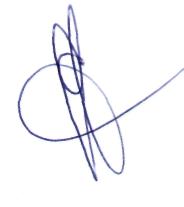 С.А. Серёдкин